DOKUMENTASI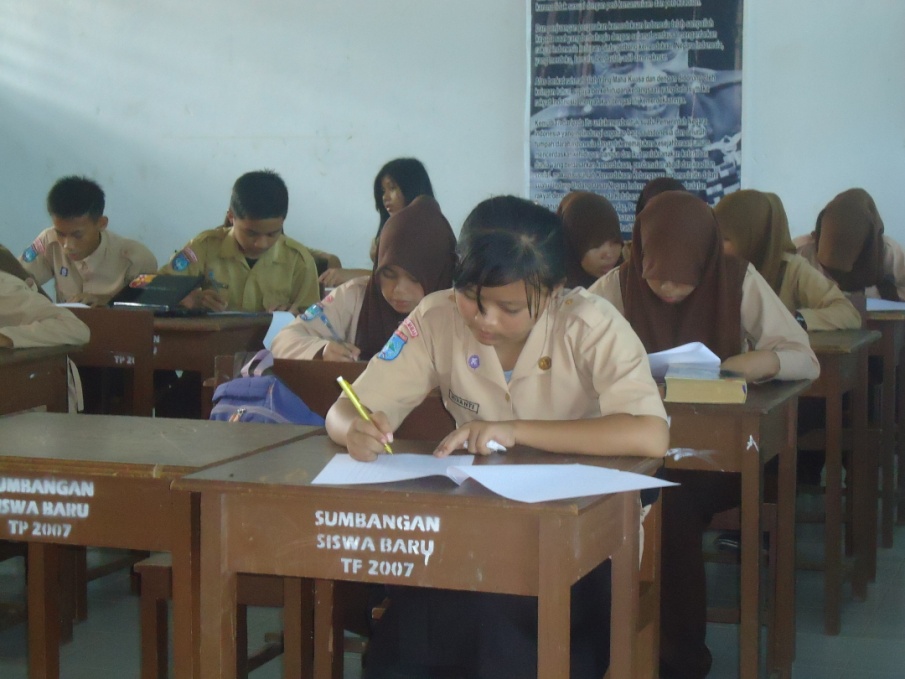                                            Ket  :  Pretest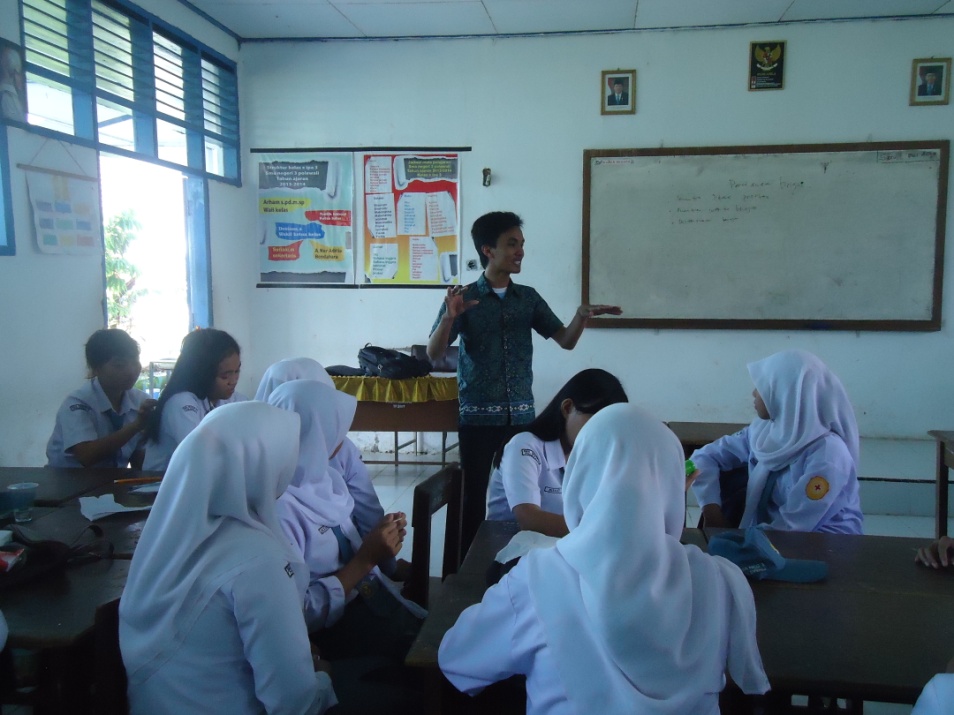 Ket : Latihan Evaluasi Diri dan Monitoring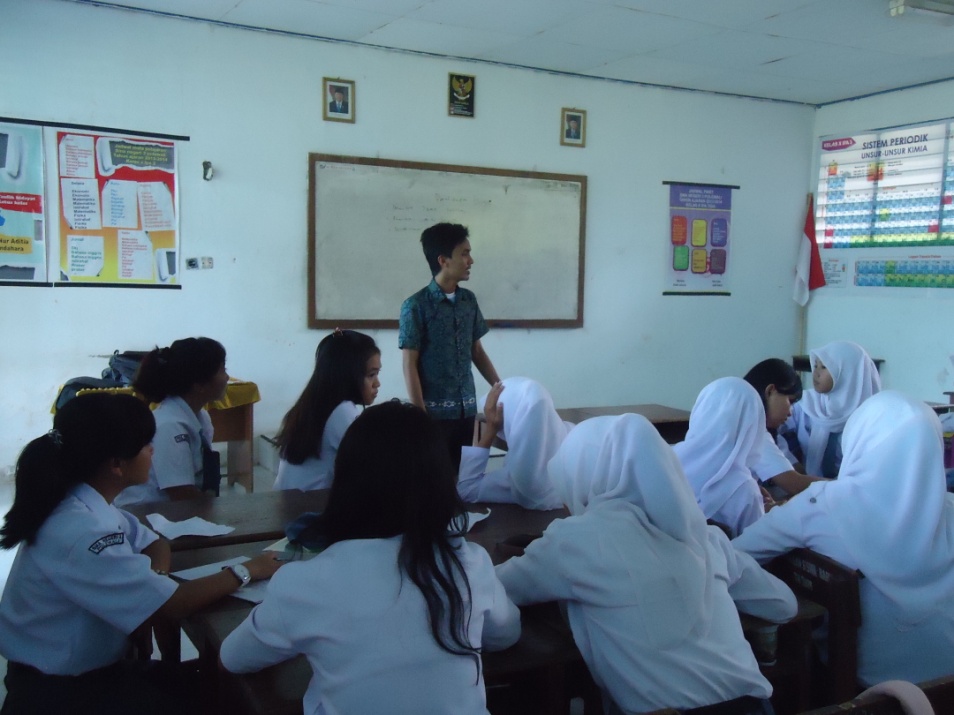 Ket : Latihan Menentukan Tujuan dan Perencanaan Strategi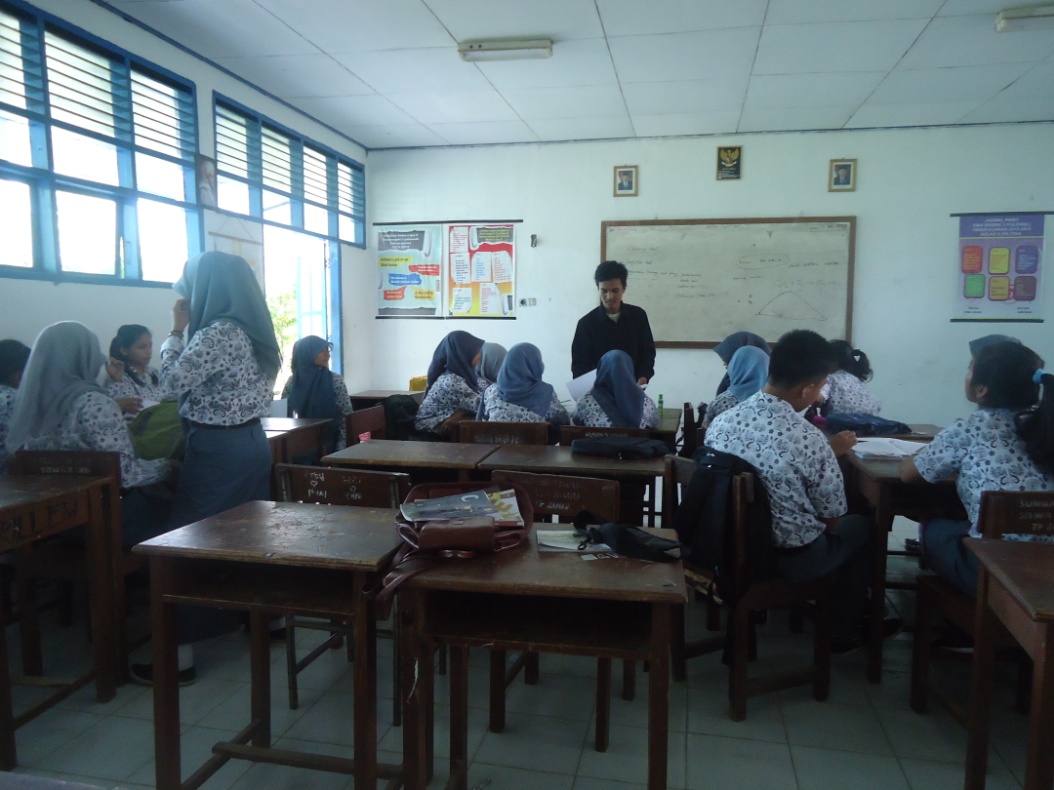 Ket : Latihan Memonitor Penerapan Strategi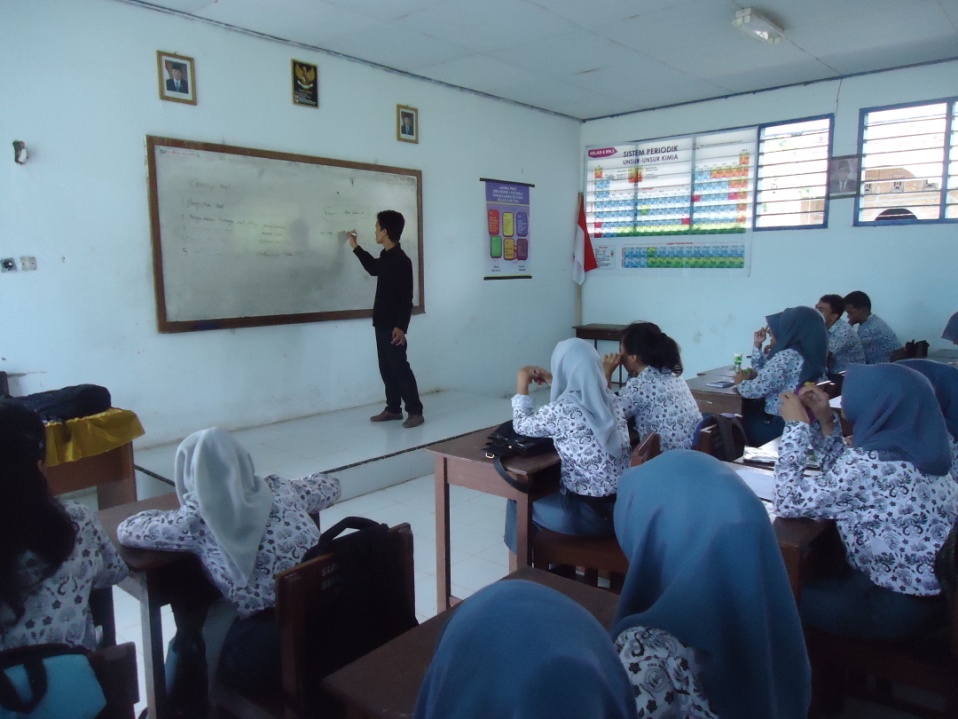 Ket : Latihan Memonitor Hasil Strategi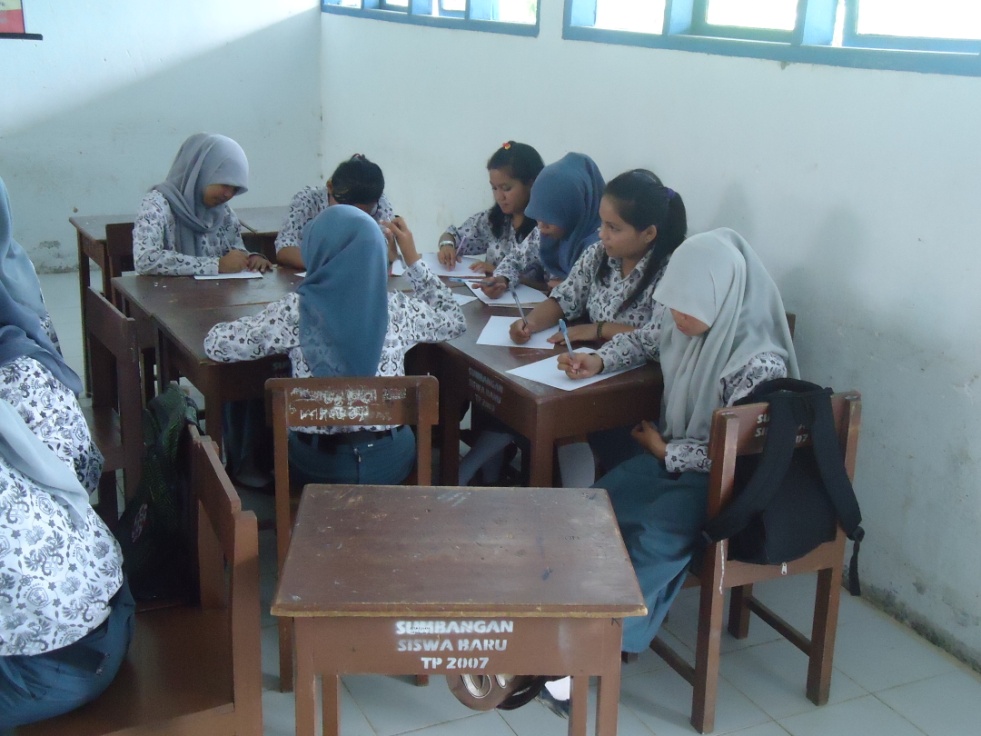 Ket : Posttest